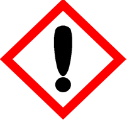 Juicy MangoWarningCauses serious eye irritation Avoid release to the environment. Wear protective gloves and eye protection If skin irritation occurs: Get medical advice/attention. If eye irritation persists: Get medical attention. Dispose of contents/container to approved disposal site, in accordance with local regulations.Contains dl-Citronellol (3,7-Dimethyl-6-octen-1-ol)(Dihydrogeraniol) , Geraniol (3,7-Dimethyl-2,6-octadien-1-ol) andAldehyde C-16 fraise (Strawberry aldehyde) (Et-me-ph glycidate).May produce an allergic reactionContains dl-Citronellol (3,7-Dimethyl-6-octen-1-ol)(Dihydrogeraniol) , Geraniol (3,7-Dimethyl-2,6-octadien-1-ol) andAldehyde C-16 fraise (Strawberry aldehyde) (Et-me-ph glycidate).May produce an allergic reactionContains dl-Citronellol (3,7-Dimethyl-6-octen-1-ol)(Dihydrogeraniol) , Geraniol (3,7-Dimethyl-2,6-octadien-1-ol) andAldehyde C-16 fraise (Strawberry aldehyde) (Et-me-ph glycidate).May produce an allergic reactionYour business Name, Address Line 1, Town/City, Postcode Tel: 01234 567890123g Net WeightYour business Name, Address Line 1, Town/City, Postcode Tel: 01234 567890123g Net WeightYour business Name, Address Line 1, Town/City, Postcode Tel: 01234 567890123g Net Weight